Name:____________________________________Date:_____________________________________Example 1:  Lionel went to the movies and bought one jumbo popcorn and two chocolate chip cookies for $5.00.  India went to the same movie and bought one jumbo popcorn and four chocolate chip cookies for $6.00.  How much does one chocolate chip cookie cost? 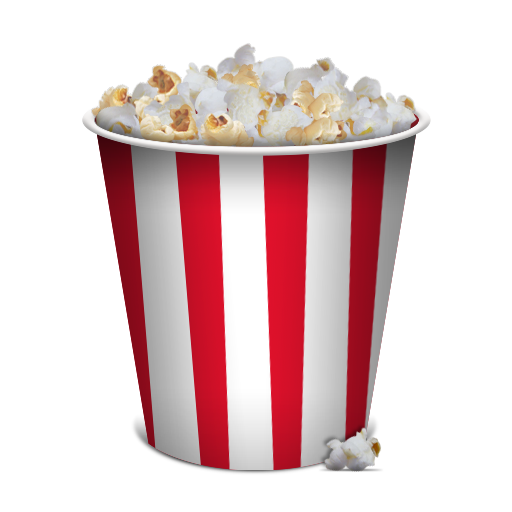 Step One - Set It Up:	Equation One:	Equation Two:Step Two – Solve: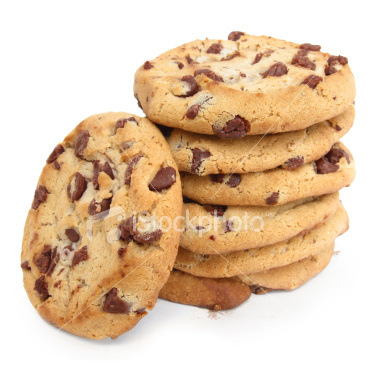 Step Three – Answer the Question  Chocolate chip cookies cost ____________________ each.Example 2:  ESHS basketball team scored a total of 70 points in their last game.  They made 25 total shots.  Some of the shots were worth two points and some of the shots were three-pointers.  No free throws were shot.  How many shots of each type did they make?Step One - Set It Up: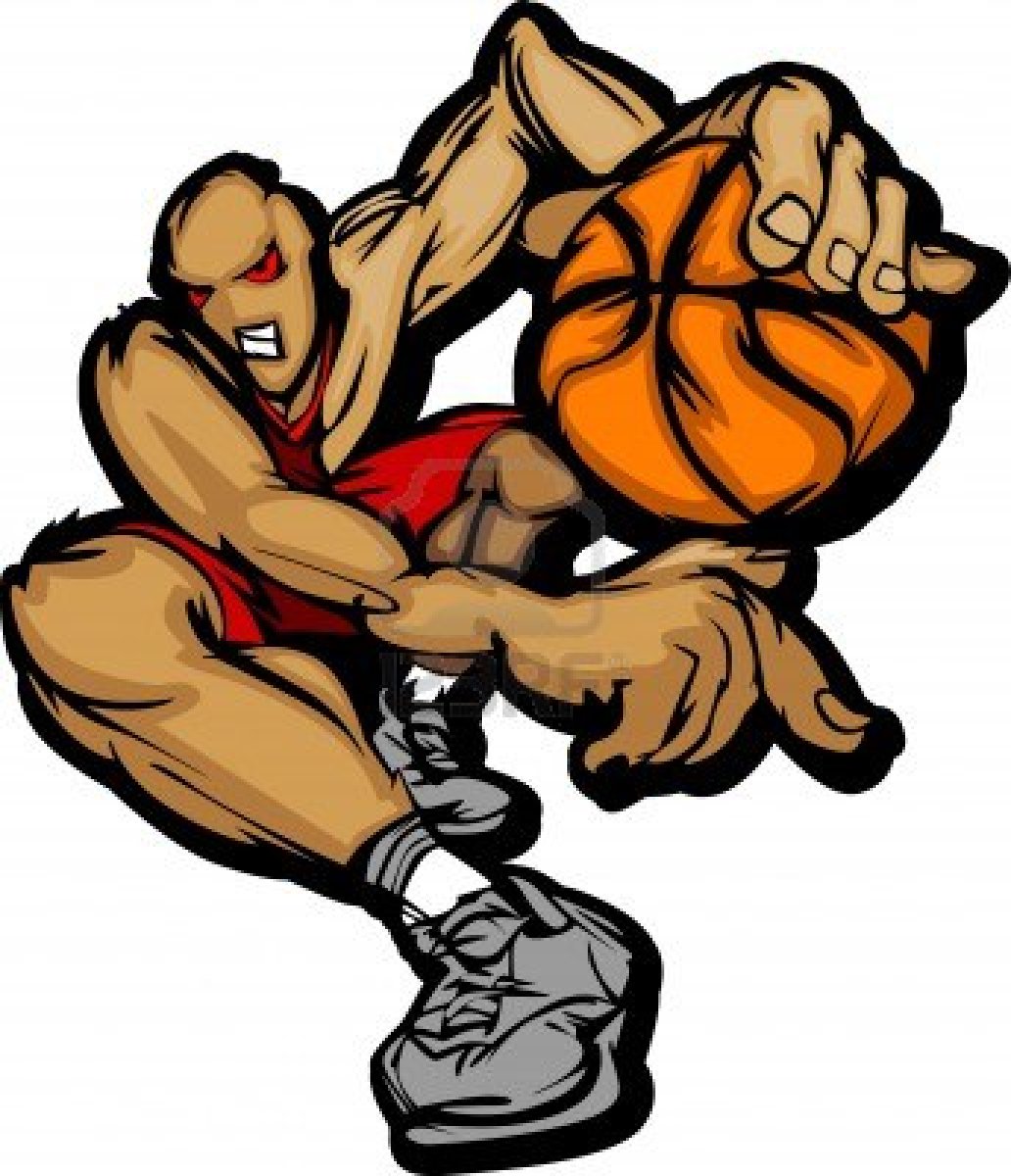 	Equation One:	Equation Two:Step Two – Solve:Step Three – Answer the Question The team shot _________ two pointers and ________ three pointers.You Try!:Example 3:  I have two unknown numbers. Let x represent the smaller number, and y represent the bigger number. The sum of two numbers is 11. If you multiply the smaller number by 2, and then subtract the larger number from it you will have 4. What are the two numbers?Step One - Set It Up:	Equation One:	Equation Two:Step Two – Solve:Step Three – Answer the Question  __________________________________________________________.Example 4:  A group of adults and children decided to go to the movies. Tickets to the movie cost 4 dollars for children and 9 dollars for adults.  The total cost was $79. There were 11 people in the group. Create a system of equations to represent this situation. Solve the system using substitution to figure out how many children and how many adults were in the group. Step One - Set It Up:	Equation One:	Equation Two:Step Two – Solve:Step Three – Answer the Question There are _________ children and ________ adults in the group.